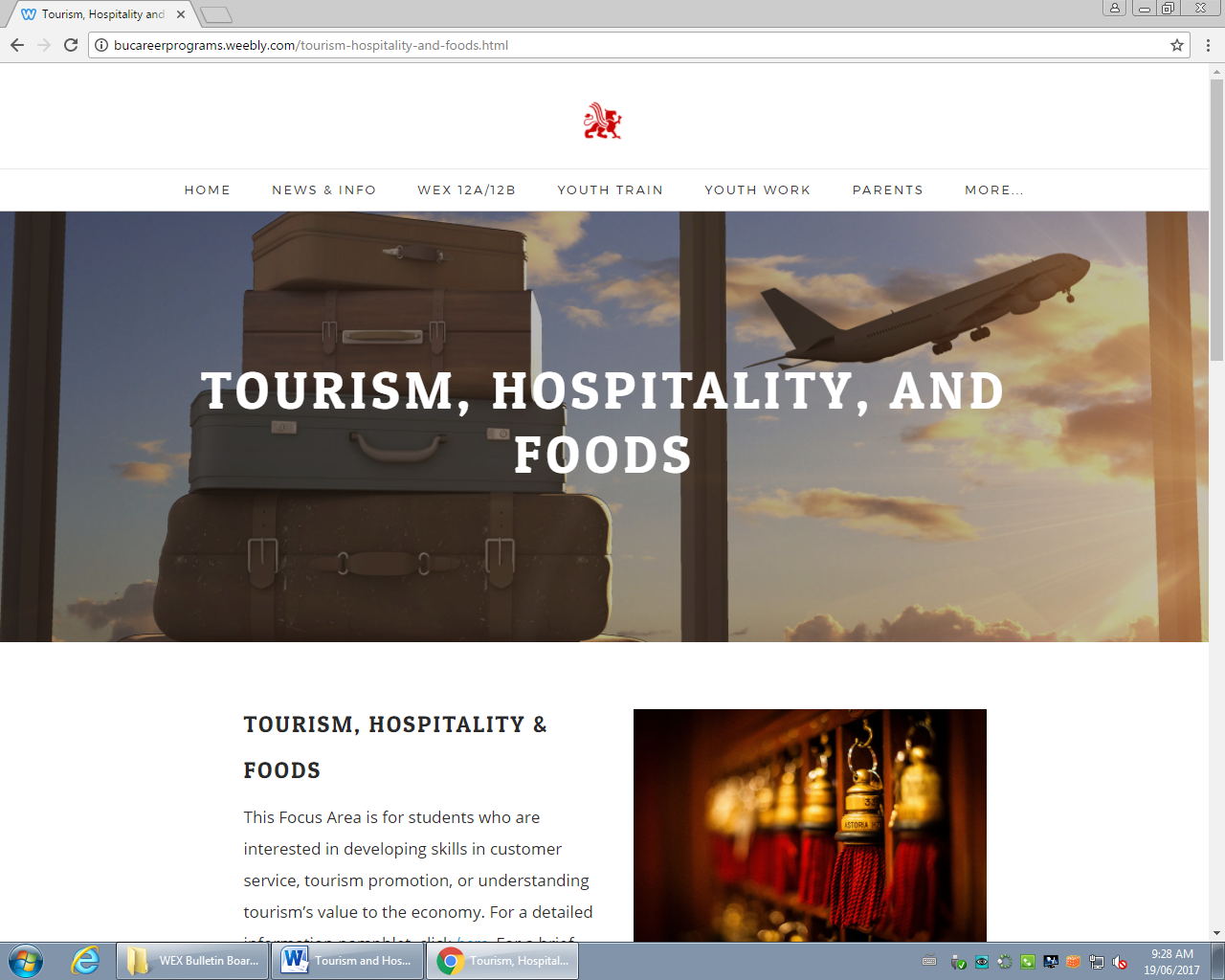 What is it?    This Focus Area is for students who are interested in developing skills in customer service, tourism promotion, or understanding tourism’s value to the economy. Career areas that match this Focus Area:HospitalityFood ServicesEvents and Conference PlanningTourism ServicesSample placements for this Focus Area through WEX 12A/12B:Marlin Travel White SpotVancouver International Children’s Festival